Hvordan kommer jeg til….?1:Hvor langt er det til London? __________________________________________________________Hvordan kommer du til London? ______________________________________________________Hvor lang tid tar det? _________________________________________________________________Hvor mye koster det? ________________________________________________________________
2:Hvor langt er det til Paris? ____________________________________________________Hvordan kommer du til Paris? ____________________________________________________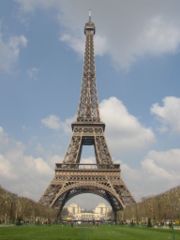 Hvor lang tid tar det? ____________________________________________________Hvor mye koster det? ___________________________________3:Hvor langt er det til Kiwi? ___________________________________________________________Hvordan kommer du til Kiwi? ________________________________________________________Hvor lang tid tar det? _________________________________________________________________Hvor mye koster det? ________________________________________________________________4:Hvor langt er det til Sauland? ________________________________________________________Hvordan kommer du til sauland? _____________________________________________________Hvor lang tid tar det? _________________________________________________________________Hvor mye koster det? ________________________________________________________________5:Hvor langt er det til Oslo? ________________________________________________________Hvordan kommer du til Oslo? _____________________________________________________Hvor lang tid tar det? _________________________________________________________________Hvor mye koster det? ________________________________________________________________6:Hvor langt er det til Tuven? ________________________________________________________Hvordan kommer du til Tuven? _____________________________________________________Hvor lang tid tar det? _________________________________________________________________Hvor mye koster det? ________________________________________________________________TilKilometerReisemåtePrisTidLondon1200Fly2400 kr2 timer  10 minutterParis1300Fly1950 kr2 timer 12 og minutterStavanger490Bil500 kr6 timer og 45 minutterTuven3Buss45 kr15 minutterKiwi1GåGratis10 minutterOslo120Buss   320 kr2 timer og 20 minutterSauland30Buss    65 kr35 minutter